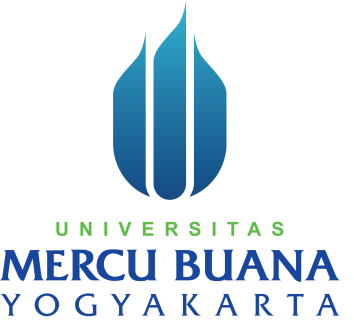 PEMBAHASANAaaaaaaaaaaaaaaLATIHANAaaaaaaaaaaaaaaaDAFTAR PUSTAKAMODUL PERKULIAHAN[Nama Mata Kuliah][Pokok Bahasan Modul]FakultasProgram Studi  Tatap MukaKode MKDisusun Oleh[Fakultas][ProgramStudi]00[Kode MK][Nama Dosen Lengkap Dengan Gelar]